§2509.  Limit on awards1.  Limitation on damages for losses other than expenses for medical care and treatment.  In actions for damages permitted by this Act, the claim for and award of damages for all losses, except expenses for medical care and treatment, including devices or aids, against both a server and the server's employees and agents, may not exceed $350,000 for any and all claims arising out of a single accident or occurrence.[PL 2009, c. 247, §1 (AMD).]2.  Multiple claimants.  When the amount for all losses, except expenses for medical care and treatment, including devices and aids, awarded to or settled for multiple claimants, exceeds the limit imposed by this section, any party may apply to the Superior Court for the county where the server is located to allocate each claimant an equitable share of the total, limited as required by this section.A.  Any award by the court in excess of the maximum liability limit specified by subsection 1 must be automatically abated by operation of this section to the maximum limit of liability.  [PL 2021, c. 658, §282 (AMD).][PL 2021, c. 658, §282 (AMD).]SECTION HISTORYPL 1987, c. 45, §A4 (NEW). PL 2009, c. 247, §1 (AMD). PL 2021, c. 658, §282 (AMD). The State of Maine claims a copyright in its codified statutes. If you intend to republish this material, we require that you include the following disclaimer in your publication:All copyrights and other rights to statutory text are reserved by the State of Maine. The text included in this publication reflects changes made through the First Regular and First Special Session of the 131st Maine Legislature and is current through November 1, 2023
                    . The text is subject to change without notice. It is a version that has not been officially certified by the Secretary of State. Refer to the Maine Revised Statutes Annotated and supplements for certified text.
                The Office of the Revisor of Statutes also requests that you send us one copy of any statutory publication you may produce. Our goal is not to restrict publishing activity, but to keep track of who is publishing what, to identify any needless duplication and to preserve the State's copyright rights.PLEASE NOTE: The Revisor's Office cannot perform research for or provide legal advice or interpretation of Maine law to the public. If you need legal assistance, please contact a qualified attorney.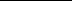 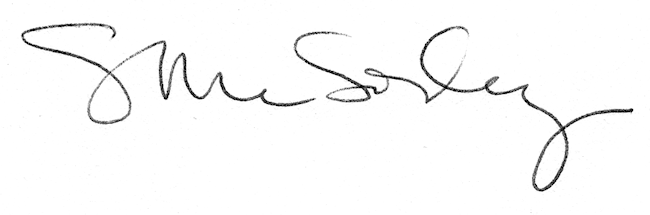 